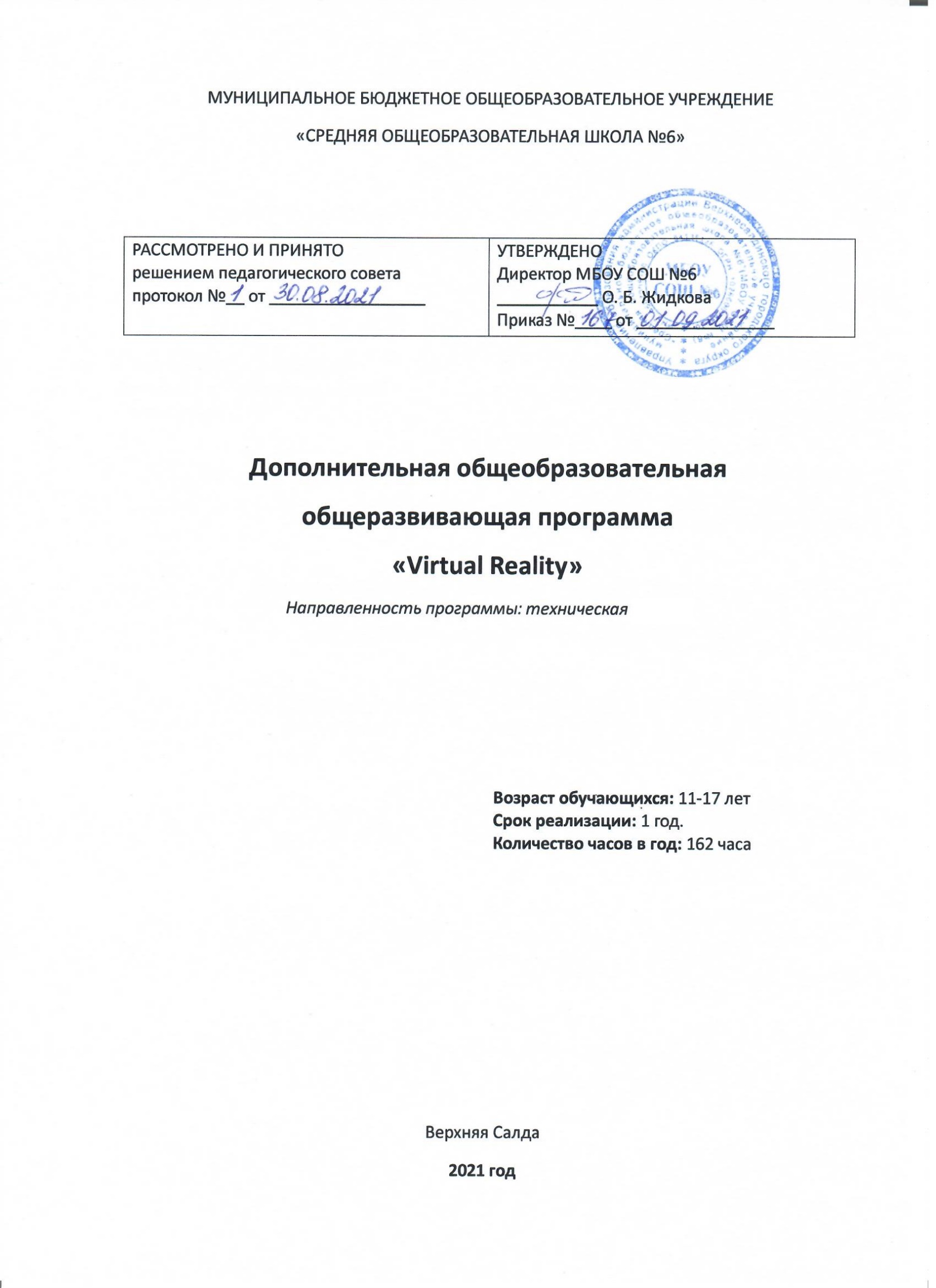 СОДЕРЖАНИЕ ПРОГРАММЫ1.	Комплекс основных характеристик___________________________________32.	Цель и задачи _____________________________________________________53.	Содержание программы ____________________________________________64.	Планируемые результаты ___________________________________________105.	Формы контроля___________________________________________________166.	Источники информации_____________________________________________26Комплекс основных характеристикНормативно-правовые документы, на основании которых разработана рабочая программа:Федеральный закон «Об образовании в Российской Федерации» от 29.12.2012 №273-ФЗ.https://минобрнауки.рф/документы/2974;Концепция дополнительного образования детей, утвержденная Распоряжением Правительства Российской Федерации от 4 сентября 2014 г. №1726-р. https://минобрнауки.рф/документы/4429;  Методические рекомендации по проектированию дополнительных общеобразовательных общеразвивающих программ. Минобрнауки России, ФГАУ «Федеральный институт развития образования», Москва, 2015г. http://legalacts.ru/doc/pismo-minobrnauki-rossii-ot-18112015-n-09-3242-o-napravlenii/;СанПиН 2.4.4.3172-14 "Санитарно-эпидемиологические требования к устройству, содержанию и организации режима работы образовательных организаций дополнительного образования детей" (Постановление Главного государственного санитарного врача Российской Федерации от 4 июля 2014 г. №41). http://legalacts.ru/doc/postanovlenie-glavnogo-gosudarstvennogo-sanitarnogo-vracha-rf-ot-04072014-n/.Порядок организации и осуществления образовательной деятельности по дополнительным общеобразовательным программам (утвержден приказом Министерства образования и науки РФ от 29.08.2013 № 1008). https://минобрнауки.рф/документы/8974;Стратегия развития воспитания в Российской Федерации на период до 2025 года (утверждена Распоряжением Правительства Российской Федерации от 29 мая 2015 г. N 996-р) http://legalacts.ru/doc/rasporjazhenie-pravitelstva-rf-ot-08122011-n-2227-r/.1.1. Пояснительная запискаВиртуальная реальность (англ. Virtual Reality англ. Virtuality Reality (сокр. VR)) - это искусственный мир, созданный средствами компьютерного моделирования, симуляция реального мира. Виртуальная реальность — термин, использованный, чтобы описать созданную компьютером трехмерную окружающую среду, которая взаимодействует с органами чувств человека, позволяя ему полностью в нее погружаться.Важнейший принцип VR - обеспечение реакции системы на действия пользователя. Для этого используются специальные устройства взаимодействия.Дополненная реальность (англ. Augmented Reality (сокр. AR)) - технология интерактивной компьютерной визуализации, которая дополняет изображение реального мира виртуальными элементами и дает возможность взаимодействовать с ними.Сегодня существует достаточно большой спектр областей, где применяется дополненная и виртуальная реальность, но в первую очередь можно выделить следующие: медицина, образование, картография и ГИС, проектирование и дизайн.Очень важную роль дополненная и виртуальная реальность играет в области образования. С помощью данных технологий стало возможным изготавливать абсолютно новые учебные, интерактивные пособия, виртуальные стенды. При помощи этих технологий возможно визуализировать любое понятие, а также просмотреть и исследовать его. Данные технологии поднимают образование на совершенно новый качественный уровень. В проектировании дополненная реальность позволяет увидеть дом на пустыре, а также обустроить его.Дополненная и виртуальная реальность перевернет восприятие окружающего мира, сделает его наиболее интерактивным, придаст некоторое ощущение игры. Если на данный момент для придания ощущения виртуальности окружающему миру нам необходимо надевать очки, то возможно в будущем микросхемы будут так малы, что они будут встраиваться прямо в сетчатку человеческого глаза.НаправленностьПрограмма «VR/AR-технология» имеет техническую направленность, в ходе обучения учащиеся приобщаются к инженерно-техническим знаниям в области инновационных технологий, формируют техническое мышление.Актуальность программы состоит в том, что знания и умения, полученные на занятиях, готовят школьников к творческой конструкторско-технологической деятельности и моделированию с применением современных технологий.НовизнаДанная образовательная программа интегрирует в себе достижения сразу нескольких традиционных направлений. В процессе программирования дети получат дополнительное образование в области физики, механики, электроники и информатики.Использование дополненной и виртуальной реальности повышает мотивацию учащихся к обучению, при этом требуются знания практически из всех учебных дисциплин от искусств и истории до математики и естественных наук.Педагогическая целесообразность программыПрограмма «VR/AR-технология» является целостной и непрерывной в течение всего процесса обучения, и позволяет учащемуся шаг за шагом раскрывать в себе творческие возможности и самореализоваться в современном мире.Осваивая данную программу, учащиеся будут обучаться навыкам востребованных уже в ближайшие десятилетия специальностей, многие из которых включены в Атлас профессий будущего. Практически для каждой перспективной профессии будут полезны знания и навыки, рассматриваемые в программе (системы трекинга, SD-моделирования и т.д.).Адресат общеразвивающей программыДополнительная общеразвивающая программа «VR/AR» предназначена для детей в возрасте 11 - 17 лет, без ограничений возможностей здоровья. Количество обучающихся в группе – 10 человекОбъем и срок освоения программы: количество учебных часов за учебный год – 162 часа; 2 занятия в неделю по 2,5 часа; продолжительность занятия – 110 минУровневость: программа базового уровня.Основные формы обучения: очнаяПрограммой предусмотрены различные формы:- фронтальная – недлительная, но синхронная работа обучающихся по освоению или закреплению материала под руководством педагога;- групповая – выполнение наиболее сложных и масштабных работ с мягким переходом от общих заданий к частным и наоборот от задания конкретного решения к коллективной работе;- индивидуальная – выполнение самостоятельной работы в пределах одного, нескольких или части занятия.Основные виды занятий: беседы, обсуждения, собеседование, деловые игры, storytelling, практические занятия, анализ и решение проблемных ситуаций, кейс-метод, метод проектов, Scrum-игра.По типу организации взаимодействия педагога с обучающимися при реализации программы используются личностно-ориентированные технологии, технологии сотрудничества.Формы подведения результатов: опрос, практическое задание, презентация. 1.2. Цели и задачиЦель программы: формирование интереса к техническим видам творчества, развитие конструктивного мышления средствами виртуальной и дополненной реальности.Задачи:Образовательные:формирование представлений о виртуальной, дополненной и смешанной реальности, базовых понятиях, актуальности и перспективах данных технологий;формирование представлений о разнообразии, конструктивных особенностях и принципах работы VR/AR-устройств;формирование умения работать с профильным программным обеспечением (инструментарием дополненной реальности, графическими 3D- редакторами);обучение основам съемки и монтажа видео 360 градусов;формирование навыков программирования.Развивающие:развитие логического мышления и пространственного воображения;развитие умения генерировать идеи по применению технологий виртуальной/дополненной реальности в решении конкретных задач;формирование и развитие навыков работы с различными источниками информации, умения самостоятельно искать, извлекать и отбирать необходимую для решения учебных задач информацию.формирование трудовых умений и навыков, умение планировать работу по реализации замысла, предвидеть результат и достигать его, при необходимости вносить коррективы в первоначальный замысел;развитие умения планировать свои действия с учётом фактора времени, в обстановке с элементами конкуренции.развитие умения визуального представления информации и собственных проектов.Воспитательные:воспитание этики групповой работы;воспитание отношений делового сотрудничества, взаимоуважения;развитие основ коммуникативных отношений внутри проектных групп и в коллективе в целом;воспитание ценностного отношения к своему здоровью;воспитание российской гражданской идентичности: патриотизма, любви и уважения к Отечеству, чувства гордости за свою Родину.1.3. Содержание общеразвивающей программы Содержание учебного планаЗнакомство с VRОчкиТеоритическое занятие. Основные механизмы, элементы управления, структура работы и примерка очков VRМувы Теоритическое занятие. Основы управления, элементы управления, жесты, движения в пространствеДатчики помещения Теоритическое занятие. Устройство работы датчиков, их размещение в пространстваИзучение способностей движок Практическое занятие. Изучение возможностей программ Steam VR, varvinСценыПрактическое занятие. Прогулка по готовым сценам, разбор элементов их создания, взаимодействие в сценах.АнимацияТеоритическое занятие. Анимация предметов в сценах, их возможности, диалоговые окнаПервые шаги в VRдвижение в пространствеПрактическое занятие. Передвижение в сцене, полёт , поездка, телепортация. взгляд 360Теоритическое занятие. Разбор понятия 360, освоение пространственного мышления и движенияосновы управленияТеоритическое занятие. Взаимодействие мувов с объектами и анимацией в сценах, а также взаимодействие со всей средой VR4. изучение 3д моделирования 4.1 знакомство с fusion 360Практическое занятие. Основы управления, возможности программы4.2 создание простых фигур в 3DПрактическое занятие. Создание простых геометрических фигур что бы понять структуры взаимодействия с ними4.3 создание сложных фигур в 3DПрактическое занятие. Создание циклона фигур, которые образуют одну большую фигуру 4.4 край скульптингаТеоритическое занятие. Беглый пробег по возможностям скульптинга, базовые основы и просмотр возможностей 5. моделирование собственных объектов5.1 скетч объектовПрактическое занятие. Зарисовка объекта на бумаге, задание размеров5.2 создание чертежа Практическое занятие. Создание чертежа с размерами из скетча в среде fusion3605.3 создание 3d моделейПрактическое занятие. Моделирование самого объекта из чертежа и дальнейшая работа с ним5.4 перенос в vrТеоритическое занятие. Перенос готовой 3д модели в среду VR6. создание собственного пространства в VR6.1 освоение varvinТеоритическое занятие. Осмотр программы varvin, её возможностей и первый запуск 6.1.1 движение в пространстве Тестовый выход в виртуальную реальность, осмотр пространства и взаимодействие с предметами 6.2 перенос объектов Теоритическое занятие. Перенос готовых 3д объектов в VR 6.3 заполнение собственного пространстваПрактическое занятие. Расстановка объектов и придание анимации 7. Презентация собственного пространства Обзор собранного материала за всё время 1.4. Планируемые результатыДостижение планируемых результатов освоения программы обеспечиваются за счет выполнения учебного плана и реализации системы воспитательных, в том числе досуговых, конкурсных, мероприятий за его рамками, профильных каникулярных смен. Планируемыми результатами образовательной программы школьного технопарка ТВЭЛ являются:Предметные результаты:знание базовых понятий виртуальной и дополненной реальности;знание конструктивных особенностей и принципов работы VR/AR- устройств;знание основ работы, интерфейса программ Unity 3D, Blender 3D, программ для монтажа видео 360;умение снимать и монтировать видео;умение работать с репозиториями трехмерных моделей, адаптировать их под свои задачи, создавать несложные трехмерные модели;умение создавать собственные AR-приложения.Личностные результаты:воспитание российской гражданской идентичности: патриотизма, любви и уважения к Отечеству, чувства гордости за свою Родину;формирование ответственного отношения к учению, готовности и способности обучающихся к саморазвитию и самообразованию;формирование целостного мировоззрения, соответствующего современному уровню развития науки и общественной практики;формирование осознанного, уважительного и доброжелательного отношения к другому человеку, его мнению, готовности и способности вести диалог с другими людьми и достигать в нём взаимопонимания;формирование коммуникативной компетентности в общении и сотрудничестве со сверстниками, детьми старшего и младшего возраста, взрослыми в процессе образовательной, общественно полезной, учебно-исследовательской, творческой и других видов деятельности;формирование ценности здорового и безопасного образа жизни; усвоение правил индивидуального и коллективного безопасного поведения в чрезвычайных ситуациях, угрожающих жизни и здоровью людей, правил поведения на транспорте и на дорогах;формирование основ экологической культуры соответствующей современному уровню экологического мышления, развитие опыта экологически ориентированной рефлексивно-оценочной и практической деятельности в жизненных ситуациях;формирование универсальных способов мыслительной деятельности (абстрактно-логического мышления, памяти, внимания, творческого воображения, умения производить логические операции).знание актуальности и перспектив освоения технологий виртуальной и дополненной реальности для решения реальных задач;формирование безопасного образа жизни.Метапредметные результаты:ориентироваться в своей системе знаний: отличать новое знание от известного;перерабатывать полученную информацию: делать выводы в результате;совместной работы группы, сравнивать и группировать предметы и их образы;работать по предложенным инструкциям и самостоятельно;излагать мысли в четкой логической последовательности, отстаивать свою точку;зрения, анализировать ситуацию и самостоятельно находить ответы на вопросы путем логических рассуждений;работать в группе и коллективе;уметь рассказывать о проекте.Кадровое обеспечениеПрограмма реализуется педагогом дополнительного образования, обладающего профессиональными знаниями и компетенциями в организации и проведении образовательного деятельности. Уровень образования педагога: среднее профессиональное образование, высшее образование – бакалавриат, высшее образование – специалитет или магистратура. Уровень соответствия квалификации: образование педагога соответствует профилю программы. Профессиональная категория: без требований к категории. Реализовывать программу могут и другие педагоги дополнительного образования, обладающие достаточными знаниями в области педагогики и психологии, знающие особенности обучения подростков.Методические материалыДля обучения используются печатные и электронные ресурсы, программные пакеты (Unity+Vuforia, Blender 3D).Для более успешного изучения и освоения нового материала, в рамках практических занятий используются «семинар-практикумы» – форма организации занятий, при которой часть школьников объединяются в группы для решения задач за ограниченное, заранее заданное время. По истечении времени для решения задачи группы отчитываются перед всеми участниками образовательного процесса. При отчете группы приоритет отдается субъективной эффективности группы, то есть не столько результату работы, сколько организации процессу решения задачи. Эта форма занятия сконструирована специально для интегральной технологии обучения. Во время лекционных занятий активно используются современные мульмедиа-технологии (проекторы, анимация, различные программные средства), позволяющие улучшить восприятие нового материала за счет обеспечения его наглядности. Формы и методы проведения занятий словесные (беседа, опрос, дискуссия и т. д.);игровые;метод проблемного изложения (постановка проблемы и решение ее самостоятельно или группой);метод проектов;наглядные:демонстрация плакатов, схем, таблиц, диаграмм;использование технических средств;просмотр кино- и телепрограмм, видеоролики (обучающие) YouTube;практические:практические задания;анализ и решение проблемных ситуаций и т. д.«Вытягивающая модель» обучения;ТРИЗ;Кейс-метод;Метод Scrum;Метод Фокальных объектов;Метод «критическое мышление»;Основы технологии SMART;Латеральное мышление;Методические материалы представлены в таблице 3.Табл.3 Методические материалыНеобходимое методическое обеспечение по достижению планируемых результатов представлено в таблице 4.Табл.4 Матрица планируемых результатов. 2.2. Формы аттестации/контроля и оценочные материалыДиагностика и контрольТабл.5 Виды диагностики и  контроля:Методы отслеживания результативности-   Педагогическое наблюдение;- Педагогический анализ результатов анкетирования, тестирования, зачётов, взаимозачётов, опросов, выполнения учащимися диагностических заданий, участия в мероприятиях, защиты проектов, решения задач поискового характера, активности обучающихся на занятиях, и т.п.;-     Мониторинг.Табл.6 МониторингКомплекс организационно – педагогических условийФормы аттестацииИтогом реализации образовательной программы являются результаты участия в олимпиадах, чемпионатах разного уровня (муниципалитет, регион, Россия)Способы контроля и критерии оценкиВ программу заложено использование различных форм диагностики достижений учащихся, направленных на определение уровня овладения профессиональными действиями и умениями.	Оценивание в рамках программы модуля осуществляется по Ключевым показателям результативности (KPI):уровень владения действием/умением соответствие выполнения практических работ нормативным и техническим требованиям, запланированным показателям, поставленным целям.Определение уровня овладения учениками действия происходит благодаря следующей классификации:Оценка соответствия выполнения практических работ нормативным требованиям, запланированным показателям, поставленным целям осуществляется по критериям, предъявляемым к каждому виду практической деятельности:- соблюдение техники безопасности на рабочем месте-  полнота выполнения работ- точность выполнения работ- использование инструментов и оборудования по назначениюОценивание по этим критериям осуществляется по шкале 0-1-2 балла:0 баллов – полное несоответствие или неоднократные нарушения1 балл – частичное соответствие или частичные нарушения2 балла – полное соответствие и отсутствие нарушенийПо такой схеме оценивается каждое практическое действие ученика при выполнении каждой практической работы (профпробы не оцениваются).По ходу и итогам выполнения практических работ на каждого ученика заполняются оценочные листы.Оценочные материалыОценочный листвыполнения практических работНомер и тема практической работы_____________________________Фамилия ученика_____________________________________________Оценивание проводится по каждому умению отдельноОтметка «5» ставится, если ученик за умение набрал 11-13 балловОтметка «4» ставится, если ученик за умение набрал 8-10 балловСистема оценки и критерии результативности освоения программы Результат выполнения проверочных работ, текущих работ и зачетных проектных заданий оценивается по 5-балльной шкале: 0 - работа не выполнялась; 1 плохо – работа выполнена не полностью, с большими недочетами, теоретический материал не освоен; 2 удовлетворительно – работа выполнена не полностью, с недочетами, теоретический материал освоен частично; 3 хорошо –работа выполнена полностью, с небольшими недочетами, теоретический материал практически освоен; 4 очень хорошо – работа выполнена в полном соответствии с образцом в указанное время с обращением за помощью к педагогу; 5 отлично – работа выполнена в полном соответствии с образцом в указанное время без помощи педагога.Итоговый суммарный балл учащегося складывается из баллов: • за выполнение текущих работ, • за выполнение зачетных проектных заданий, Итоговая оценка учащегося по Программе (% от максимально возможного итогового балла) отражает результаты учебной работы в течение всего года: 100-70% – высокий уровень освоения программы 69-50% – средний уровень освоения программы 49-30%– низкий уровень освоения программыОценочные критерии освоения учащимися содержания программы:Критериями данного параметра являются: глубина и широта знаний, грамотность (соответствие существующим нормативам, правилам, технологиям), уровень компетенций, разнообразие умений и навыков в практических действиях.Оценка уровня усвоения содержания образовательной программы осуществляется по следующим показателям: степень усвоения содержания; степень применения знаний на практике; умение анализировать; характер участия в образовательном процессе; качество детских творческих «продуктов»; стабильность практических достижений обучающихся.Устойчивость интереса обучающихся к деятельности по программе и изучаемой образовательной области. Критериями данного параметра являются характер мотивов прихода в коллектив, продолжительность пребывания в коллективе, характер мотивов ухода ребенка из коллектива, характер участия учащегося в деятельности.Показателями устойчивости интереса к деятельности и коллективу можно считать: текущая и перспективная сохранность контингента, наполняемость объединения; положительные мотивы посещения занятий; осознание учащимися социальной значимости и полезности предмета (деятельности и коллектива) для себя; оценка ребенком роли предмета в его планах на будущее; широкое применение учащимися знаний на практике; наличие преемников и детей, выбравших свое дело или профессию, связанную с предметом.Личностные достижения учащихся.Диагностика личностных достижений учащихся – наиболее трудный аспект оценивания. Критерии данного параметра - направленность динамики личностных изменений. Здесь показателями являются: характер изменения личностных качеств; направленность позиции ребенка в жизни и деятельности; адекватность мировосприятия, миропонимания и мировоззрения возрасту.	Нравственное развитие обучающихся (ориентация на нравственные ценности). 	Уровень воспитательных воздействий проявляется через показатели:характер отношений между педагогом и ребенком, между членами детского коллектива, микроклимат в группе; характер ориентаций и мотивов каждого ребенка и коллектива в целом;культура поведения обучающегося;адекватность поведения, выбора обучающимися позиций в отношениях и решений в различных ситуациях;освоение обучающимися культурных ценностей.Активность и самостоятельность обучающихся.Показатели степени активности: владение технологиями поисковой, изобретательской, творческой деятельности; настроение и позиция ребенка в творческой деятельности (желание – нежелание, удовлетворенность – неудовлетворенность); эмоциональный комфорт (или дискомфорт) в творческой работе;способы выражения собственного мнения, точки зрения; количество и качество выдвигаемых идей, замыслов, нестандартных вариантов решений;желание освоить материал сверх программы или сверх временных границ курса обучения; степень стабильности творческих достижений во временном и качественном отношениях; динамика развития каждого ребенка и коллектива в целом; разнообразие творческих достижений: по масштабности, степени сложности, по содержанию курса обучения и видам деятельности,удовлетворенность учащихся собственными достижениями, объективность самооценки.Способом оценивания служит, в том числе, портфолио, созданное на основе активностей.При работе с портфолио учащийся осознает, как происходит процесс обучения, освоения определенной деятельности; делает выводы о том, насколько эффективны для него лично те или иные виды работы; оценивает свои достижения и возможности, собственное продвижение. Таким образом, портфолио активностей является важным мотивирующим фактором обучения, оно нацеливает учащегося на демонстрацию прогресса.Информационное обеспечениеhttp HYPERLINK "http://holographica.space/":// HYPERLINK "http://holographica.space/"holographica HYPERLINK "http://holographica.space/". HYPERLINK "http://holographica.space/"space Профильный новостной портал;http HYPERLINK "http://bevirtual.ru/":// HYPERLINK "http://bevirtual.ru/"bevirtual HYPERLINK "http://bevirtual.ru/". HYPERLINK "http://bevirtual.ru/"ru Портал, освещающий VR-события. USP в том, что есть отдельный раздел по играм;https HYPERLINK "https://vrgeek.ru/":// HYPERLINK "https://vrgeek.ru/"vrgeek HYPERLINK "https://vrgeek.ru/". HYPERLINK "https://vrgeek.ru/"ru Профильный новостной портал;https HYPERLINK "https://habrahabr.ru/hub/virtualization/":// HYPERLINK "https://habrahabr.ru/hub/virtualization/"habrahabr HYPERLINK "https://habrahabr.ru/hub/virtualization/". HYPERLINK "https://habrahabr.ru/hub/virtualization/"ru HYPERLINK "https://habrahabr.ru/hub/virtualization/"/ HYPERLINK "https://habrahabr.ru/hub/virtualization/"hub HYPERLINK "https://habrahabr.ru/hub/virtualization/"/ HYPERLINK "https://habrahabr.ru/hub/virtualization/"virtualization HYPERLINK "https://habrahabr.ru/hub/virtualization/"/ Поиск по профильным тегам;https HYPERLINK "https://geektimes.ru/":// HYPERLINK "https://geektimes.ru/"geektimes HYPERLINK "https://geektimes.ru/". HYPERLINK "https://geektimes.ru/"ru Поиск по профильным тегам;http HYPERLINK "http://www.virtualreality24.ru/":// HYPERLINK "http://www.virtualreality24.ru/"www HYPERLINK "http://www.virtualreality24.ru/". HYPERLINK "http://www.virtualreality24.ru/"virtualreality HYPERLINK "http://www.virtualreality24.ru/"24. HYPERLINK "http://www.virtualreality24.ru/"ru HYPERLINK "http://www.virtualreality24.ru/"/ Отдельный раздел по играм;https HYPERLINK "https://hi-news.ru/tag/dopolnennaya-realnost":// HYPERLINK "https://hi-news.ru/tag/dopolnennaya-realnost"hi HYPERLINK "https://hi-news.ru/tag/dopolnennaya-realnost"- HYPERLINK "https://hi-news.ru/tag/dopolnennaya-realnost"news HYPERLINK "https://hi-news.ru/tag/dopolnennaya-realnost". HYPERLINK "https://hi-news.ru/tag/dopolnennaya-realnost"ru HYPERLINK "https://hi-news.ru/tag/dopolnennaya-realnost"/ HYPERLINK "https://hi-news.ru/tag/dopolnennaya-realnost"tag HYPERLINK "https://hi-news.ru/tag/dopolnennaya-realnost"/ HYPERLINK "https://hi-news.ru/tag/dopolnennaya-realnost"dopolnennaya HYPERLINK "https://hi-news.ru/tag/dopolnennaya-realnost"- HYPERLINK "https://hi-news.ru/tag/dopolnennaya-realnost"realnost Новости по метке «виртуальная реальность» и «дополненная реальность» на портале Hi-News;http HYPERLINK "http://www.rusoculus.ru/forums/":// HYPERLINK "http://www.rusoculus.ru/forums/"www HYPERLINK "http://www.rusoculus.ru/forums/". HYPERLINK "http://www.rusoculus.ru/forums/"rusoculus HYPERLINK "http://www.rusoculus.ru/forums/". HYPERLINK "http://www.rusoculus.ru/forums/"ru HYPERLINK "http://www.rusoculus.ru/forums/"/ HYPERLINK "http://www.rusoculus.ru/forums/"forums HYPERLINK "http://www.rusoculus.ru/forums/"/ Русское сообщество Oclulus Rift и все, что с ним связано;http HYPERLINK "http://3d-vr.ru/"://3 HYPERLINK "http://3d-vr.ru/"d HYPERLINK "http://3d-vr.ru/"- HYPERLINK "http://3d-vr.ru/"vr HYPERLINK "http://3d-vr.ru/". HYPERLINK "http://3d-vr.ru/"ru HYPERLINK "http://3d-vr.ru/"/ Магазин VR/AR-устройств плюс обзоры, новости и др.;https://vrbe.ru/ Информационно-новостной портал, посвящённый событиям из мира технологий виртуальной и дополненной реальности;http HYPERLINK "http://www.vrability.ru/":// HYPERLINK "http://www.vrability.ru/"www HYPERLINK "http://www.vrability.ru/". HYPERLINK "http://www.vrability.ru/"vrability HYPERLINK "http://www.vrability.ru/". HYPERLINK "http://www.vrability.ru/"ru HYPERLINK "http://www.vrability.ru/"/ Первый российский VR 360° проект, использующий виртуальную реальность для мотивации людей с инвалидностью к большей активности в реальной жизни;https HYPERLINK "https://hightech.fm/":// HYPERLINK "https://hightech.fm/"hightech HYPERLINK "https://hightech.fm/". HYPERLINK "https://hightech.fm/"fm HYPERLINK "https://hightech.fm/"/ Сайт о технологиях, искать по тегу «виртуальная реальность» или «дополненная реальность»;http HYPERLINK "http://www.vrfavs.com/":// HYPERLINK "http://www.vrfavs.com/"www HYPERLINK "http://www.vrfavs.com/". HYPERLINK "http://www.vrfavs.com/"vrfavs HYPERLINK "http://www.vrfavs.com/". HYPERLINK "http://www.vrfavs.com/"com HYPERLINK "http://www.vrfavs.com/"/ Большой иностранный каталог ресурсов по VR;https HYPERLINK "https://www.kodugamelab.com/":// HYPERLINK "https://www.kodugamelab.com/"www HYPERLINK "https://www.kodugamelab.com/". HYPERLINK "https://www.kodugamelab.com/"kodugamelab HYPERLINK "https://www.kodugamelab.com/". HYPERLINK "https://www.kodugamelab.com/"com Визуальный конструктор, позволяющий создавать трёхмерные игры без знания языка программирования; https HYPERLINK "https://cospaces.io/":// HYPERLINK "https://cospaces.io/"cospaces HYPERLINK "https://cospaces.io/". HYPERLINK "https://cospaces.io/"io Проектирование 3D-сцен в браузере (виртуальная реальность);https HYPERLINK "https://3ddd.ru/"://3 HYPERLINK "https://3ddd.ru/"ddd HYPERLINK "https://3ddd.ru/". HYPERLINK "https://3ddd.ru/"ru Репозиторий 3D-моделей;https HYPERLINK "https://www.turbosquid.com/":// HYPERLINK "https://www.turbosquid.com/"www HYPERLINK "https://www.turbosquid.com/". HYPERLINK "https://www.turbosquid.com/"turbosquid HYPERLINK "https://www.turbosquid.com/". HYPERLINK "https://www.turbosquid.com/"com Репозиторий 3D-моделей;https HYPERLINK "https://free3d.com/":// HYPERLINK "https://free3d.com/"free HYPERLINK "https://free3d.com/"3 HYPERLINK "https://free3d.com/"d HYPERLINK "https://free3d.com/". HYPERLINK "https://free3d.com/"com Репозиторий 3D-моделей;http HYPERLINK "http://www.3dmodels.ru/":// HYPERLINK "http://www.3dmodels.ru/"www HYPERLINK "http://www.3dmodels.ru/".3 HYPERLINK "http://www.3dmodels.ru/"dmodels HYPERLINK "http://www.3dmodels.ru/". HYPERLINK "http://www.3dmodels.ru/"ru Репозиторий 3D-моделей;https HYPERLINK "https://www.archive3d.net/":// HYPERLINK "https://www.archive3d.net/"www HYPERLINK "https://www.archive3d.net/". HYPERLINK "https://www.archive3d.net/"archive HYPERLINK "https://www.archive3d.net/"3 HYPERLINK "https://www.archive3d.net/"d HYPERLINK "https://www.archive3d.net/". HYPERLINK "https://www.archive3d.net/"net Репозиторий 3D-моделей.V. Список рекомендуемой литературыНормативно-правовые документы:Федеральный закон от 29.12.12 г. №273-ФЗ «Об образовании в Российской Федерации»; Приказ Минпросвещения России от 09.11.18 №196 «Об утверждении Порядка организации и осуществления образовательной деятельности по дополнительным общеобразовательным программам» (Зарегистрировано в Минюсте РФ 29.11.18 №52831);Концепция развития дополнительного образования детей в Российской  Федерации, утвержденной распоряжением Правительства РФ от 4.09.2014 г. № 1726-р; Санитарно-эпидемиологические правила и нормативы 2.4.4.3172-14 «Требования к устройству, содержанию и организации режима работы образовательных организаций дополнительного образования детей (утв. Главным государственным санитарным врачом РФ от 04.07.2014 г. № 41); Государственная программа РФ «Развитие образования на 2013-2020  годы, утвержденной постановлением Правительства РФ от 15.04.2014 г. № 295;Стратегия инновационного развития Российской Федерации на  период до 2020 года, утвержденным распоряжением Правительства РФ от 08.12.2011 года № 2227-р; Федеральная целевая программа развития образования на 2016-2020 годы, утвержденной Постановлением Правительства РФ от 23.05.2015 года № 497.Список используемой литературы:Gerard Jounghyun Kim / Designing Virtual Reality Systems: The Structured Approach // Springer Science & Business Media, 2007. – 233 pp.Jonathan Linowes / Unity Virtual Reality Projects // Packt Publishing, 2015. – 286 pp.Афанасьев В.О. Развитие модели формирования бинокулярного изображения виртуальной 3D -среды. Программные продукты и системы. Гл. ред. м.-нар. Журнала «Проблемы теории и практики управления», Тверь, 4, 2004. с.25-30.Grigore C. Burdea, Philippe Coiffet Virtual Reality Technology, Second Edition // 2003, 464p.Bradley Austin Davis, Karen Bryla, Phillips Alexander Benton Oculus Rift in Action 1st Edition // 440P.Burdea G., Coiffet P. Virtual Reality Technology. – New York: John Wiley&Sons, Inc, 1994.Ольга Миловская: 3dsMax 2016. Дизайн интерьеров и архитектуры. – Питер. 2016. – 368 с. SIBN: 978-5-496-02001-5КеллиМэрдок. Autodesk 3ds Max 2013. Библия пользователя Autodesk 3dsMax 2013 Bible. – М.: «Диалектика», 2013. – 816 с. – ISBN 978-5-8459-1817-8.Sense 3DScanner | Features | 3DSystems [Электронный ресурс] // URL: https://www.3dsystems.com/shop/sense (дата обращения: 10.11.2016).How	to	use	the	panono	camera	[Электронный	ресурс]	//	URL: https://support.panono.com/hc/en-us (датаобращения: 10.11.2016).Kolor | Autopano Video - Video stitching software [Электронныйресурс] // URL: http://www.kolor.com/autopano-video/#start (датаобращения: 10.11.2016).Slic3r Manual - Welcome to the Slic3r Manual [Электронныйресурс] // URL: http://manual.slic3r.org/ (датаобращения: 10.11.2016).VR rendering with Blender - VR viewing with VRAIS - YouTube [Электронныйресурс] // URL: https://www.youtube.com/watch?v=SMhGEu9LmYw (датаобращения: 10.11.2016).BastienBourineau / Introduction to OpenSpace3D, published by I-Maginer, France, June 2014Руководство по использованию EVToolbox [Электронный ресурс] // URL: http HYPERLINK "http://evtoolbox.ru/education/docs/":// HYPERLINK "http://evtoolbox.ru/education/docs/"evtoolbox HYPERLINK "http://evtoolbox.ru/education/docs/". HYPERLINK "http://evtoolbox.ru/education/docs/"ru HYPERLINK "http://evtoolbox.ru/education/docs/"/ HYPERLINK "http://evtoolbox.ru/education/docs/"education HYPERLINK "http://evtoolbox.ru/education/docs/"/ HYPERLINK "http://evtoolbox.ru/education/docs/"docs HYPERLINK "http://evtoolbox.ru/education/docs/"/ (дата обращения: 10.11.2016).Прахов А.А. Самоучитель Blender 2.7.- СПб.: БХВ-Петербугр, 2016.- 400 с.: ил.Тимофеев С. 3dsMax 2014. БХВ–Петербург, 2014. – 512 с.RomainCaudron, Pierre-Armand Nicq / Blender 3D By Example // Packt Publishing Ltd. 2015. – 498 pp.Джонатан Линовес Виртуальная реальность в Unity. / Пер. с англ. Рагимов Р. Н. – М.: ДМК Пресс, 2016. – 316 с.: ил.ТемаТеорияПрактикаВсего1.Знакомство с vr6612Очки МувыДатчики помещения22Очки МувыДатчики помещения22Очки МувыДатчики помещения222. Изучение способностей106162.1 Движок2.2 Сцены2.3 Анимация222.1 Движок2.2 Сцены2.3 Анимация422.1 Движок2.2 Сцены2.3 Анимация423. Первые шаги в VR66123.1 Движение в пространстве3.2 Взгляд 3603.3 Основы управления223.1 Движение в пространстве3.2 Взгляд 3603.3 Основы управления223.1 Движение в пространстве3.2 Взгляд 3603.3 Основы управления224. Изучение 3д моделирования444484.1 Знакомство с fusion 3604.2 Создание простых фигур в 3D4.3 Создание сложных фигур в 3D4.4 Край скульптинга184.1 Знакомство с fusion 3604.2 Создание простых фигур в 3D4.3 Создание сложных фигур в 3D4.4 Край скульптинга1164.1 Знакомство с fusion 3604.2 Создание простых фигур в 3D4.3 Создание сложных фигур в 3D4.4 Край скульптинга1164.1 Знакомство с fusion 3604.2 Создание простых фигур в 3D4.3 Создание сложных фигур в 3D4.4 Край скульптинга145. Моделирование собственных объектов831395.1 Скетч объектов5.2 Создание чертежа5.3 Создание 3d моделей5.4 Перенос в vr255.1 Скетч объектов5.2 Создание чертежа5.3 Создание 3d моделей5.4 Перенос в vr2105.1 Скетч объектов5.2 Создание чертежа5.3 Создание 3d моделей5.4 Перенос в vr2145.1 Скетч объектов5.2 Создание чертежа5.3 Создание 3d моделей5.4 Перенос в vr226. Создание собственного пространства в vr526316.1 Освоение varvin6.1.1 Движение в пространстве6.2 Перенос объектов6.3 Заполнение собственного пространства286.1 Освоение varvin6.1.1 Движение в пространстве6.2 Перенос объектов6.3 Заполнение собственного пространства226.1 Освоение varvin6.1.1 Движение в пространстве6.2 Перенос объектов6.3 Заполнение собственного пространства1167. Презентация собственного пространства134Всего162 ч.Разделы или тема программыФорма занятийПриемы и методы организации ипроведения занятияДидактический материал, техническое оснащение занятийСоциокультурный блокТеоретические и практические занятияБеседа, объяснительно-иллюстративный методПрезентации, план беседыЗнакомство с основными понятиями и устройствами виртуальной реальностиТеоретические и практические занятия. Практические и групповые задания. Кейс-метод. Демонстрация работы в реальном времени.Презентации, шлемы VR, практическое задание.Введение в 3D-моделированиеТеоретические и практические занятия. Практические индивидуальные и групповые задания. Демонстрация материала.Презентация, практическое задание.Разработка 3D-приложенийТеоретические и практические занятия.Практические индивидуальные и групповые задания.Презентация, практическое задание.Знакомство с основными понятиями и устройствами дополненной реальностиТеоретические и практические занятия.Практические индивидуальные и групповые задания. Кейс-метод. Анализ и решение проблемных ситуаций.Презентация, практическое задание.Формы и методы диагностикиМетоды и педагогические технологииРезультатыМетодическая копилка дифференцированных заданийЛичностные результатыпедагогическое наблюдение: активность на занятиях, участие в мероприятияхОбъяснительно-иллюстративный;Технология сотрудничества– ценностная и морально-этическая ориентация;– способность к решению моральных проблем на основе децентрации;– оценка своих поступков– игры на сотворчество;– тесты с интерактивными ситуациямиПредметные результатыМетод контрольных заданий, метод рефлексии, диагностическая беседа, опрос, наблюдение, конкурс, фестиваль, соревнование.алгоритмический;репродуктивный; объяснительно-иллюстративный;технология уровневой дифференциации,метод проектов,метод кейсов.– предметные и метапредметные действия с учебным материалом– разработка алгоритма создания vr/ar-приложений;– разработка кейсов;– предметные пробы по подтемамМетапредметные результатыАнализ продуктов деятельности, педагогическое наблюдение.Эвристический;Исследовательский.– работа с учебными моделями;– использование знаково-символических средств;– выполнение логических операций: анализ, сравнение, обощение и квалификация;– анализ индивидуальных и коллективных продуктов творчества– КонкурсДиагностикаКонтроль1. Входная диагностика осуществляется на анализе заполненной учащимися формы опросника при регистрации и подаче заявке на Google диске. 1. Текущий контроль. Проверка знаний, умений и навыков осуществляется на каждом занятии, на разных его этапах.2. Текущая диагностика осуществляется в процессе освоения основных  образовательных модулей программы, т.е. мониторинг роста компетентности в ходе реализации образовательной программы.2.Тематический контроль.  Проверка системности умений и навыков после изучения новой темы и (или) выполнения  кейса.3.  Итоговая диагностика проводится по результатам освоения программы в целом или после завершения каждого модуля.3. Итоговый контроль. Контроль за результатами обучения по окончании прохождения модуля - аттестация по результатам проявленных активностей, либо выполнение творческого задания.Педагогический мониторингМониторинг образовательнойдеятельности контрольные задания и тестыСамооценка, оценка педагогадиагностика личностного роста и продвиженияОформление портфолио по учету активностейвведение оценочной системыоформление фотоотчётов, проектов, активностейУровни владения умениемХарактеристика уровняОтметканулевой уровеньнеосознанная некомпетентность, ученик совершенно не владеет данным действием, отсутствие умениянеудовлетворительнопервый уровеньосознанная некомпетентность,ученик знаком с характером действия, для его выполнения требуется достаточная помощь учителяудовлетворительновторой уровеньосознанная компетентность, ученик выполняет действие самостоятельно по образцу или шаблону, подражает действиям коллег или учителяхорошотретий уровеньосознанная компетентность,ученик самостоятельно выполняет действие, каждый шаг осознаетсяотличночетвертый уровеньнеосознанная компетентность – ученик выполняет действие автоматически, формирование навыков произошло успешновыдача сертификатаНазвание уменийУровень владения умением, баллыУровень владения умением, баллыУровень владения умением, баллыУровень владения умением, баллыУровень владения умением, баллыСоответствие выполнения практических работ заданным требованиямСоответствие выполнения практических работ заданным требованиямСоответствие выполнения практических работ заданным требованиямСоответствие выполнения практических работ заданным требованиямОбщее кол-во балловНазвание умений0- 2б.1-3б2-4б3-5б4-сертификатСоблюдение ТБ на рабочем месте0-1-2 бПолнота выполнения работ0-1-2 бТочность выполнения работ0-1-2 бИспользование инструментов и оборудования по назначению0-1-2 бмаксимальный балл по одному умению– 5 балловмаксимальный балл по одному умению– 5 балловмаксимальный балл по одному умению– 5 балловмаксимальный балл по одному умению– 5 балловмаксимальный балл по одному умению– 5 балловмаксимальное кол-во баллов по одному умению– 8 балловмаксимальное кол-во баллов по одному умению– 8 балловмаксимальное кол-во баллов по одному умению– 8 балловмаксимальное кол-во баллов по одному умению– 8 балловмаксимальное кол-во баллов по одному умению – 13 баллов